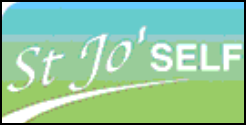 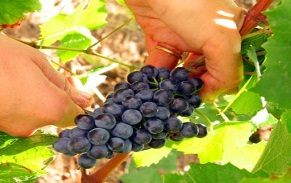                   menu centre st joseph                   menu centre st joseph                   menu centre st joseph                   menu centre st joseph                   menu centre st joseph                   menu centre st joseph                   menu centre st joseph                   menu centre st joseph                   menu centre st joseph                   menu centre st joseph                   menu centre st joseph semaine du 12 au 16 septembre 2022semaine du 12 au 16 septembre 2022semaine du 12 au 16 septembre 2022semaine du 12 au 16 septembre 2022semaine du 12 au 16 septembre 2022semaine du 12 au 16 septembre 2022semaine du 12 au 16 septembre 2022semaine du 12 au 16 septembre 2022semaine du 12 au 16 septembre 2022semaine du 12 au 16 septembre 2022entréebuffet d'entréesbuffet d'entréesbuffet d'entréesbuffet d'entréesbuffet d'entréesplat du jourpoisson frais du jourrouille de poissontarte maison au thonpoisson blanc à la provençalelieu cuit meunièreplat du jourjambon sauce madèreescalope de veau milanaisefricadelle lilloisetomates farcies                    à l'anciennesteak haché grillélégumepommes de terre sautéesduo petits pois carottes pâtes au beurreriz pilafpommes campagnardes légumeharicots jaunes            courgettes poêléestomates grilléesharicots verts persillésratatouille niçoisefromages fromage ou yaourtfromage ou yaourtfromage ou yaourtfromage ou yaourtfromage ou yaourtdesserts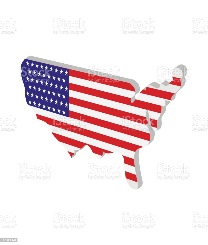 fruits de saisonfruits de saisonfruits de saisonfruits de saisondessertsglaces du jourtarte aux pommesmousseline                            de fruits rougesParis-Brest œuf à la neige maisondessertscompote du jourcompote du jourcompote du jourcompote du jourcompote du jour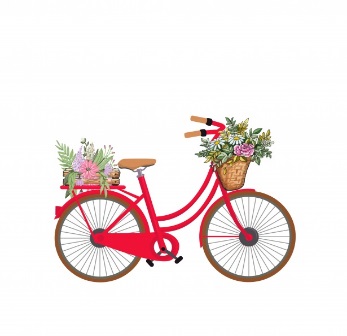 entrée soirbuffet d'entréesbuffet d'entréesbuffet d'entréesbuffet d'entréesentrée soirsalade vertesalade vertesalade vertesalade vertebon           week-end                      à tousbon           week-end                      à tousplat du jourcervelas Orloff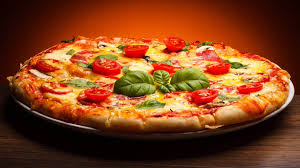 assiette de charcuteriespaghetti bon           week-end                      à touslégumelentilles à l'anciennechoux fleur béchamelà la bolognaisebon           week-end                      à tousbon           week-end                      à tousfromagesfromage ou yaourtfromage ou yaourtfromage ou yaourtfromage ou yaourtbon           week-end                      à tousdessertsfruits de saisonfruits de saisonfruits de saisonfruits de saisonbon           week-end                      à tousdessertsbuffet de dessertsbuffet de dessertsbuffet de dessertsbuffet de dessertsbon           week-end                      à tous